	Об утверждение  Административного регламентапредоставления муниципальной услуги «Выдача градостроительных планов земельных участков»    В соответствии с Конституцией Российской Федерации, Градостроительным кодексом Российской Федерации, Земельным кодексом РФ от 25 октября 2001 года №136-ФЗ, Федеральным законом от 06.10.2003 № 131-ФЗ «Об общих принципах организации местного самоуправления в Российской Федерации», Федеральным законом от 27.07.2010 № 210-ФЗ «Об организации предоставления государственных и муниципальных услуг», Федеральным законом от 02.05.2006 № 59-ФЗ «О порядке рассмотрения обращений граждан Российской Федерации», приказом Министерства регионального развития Российской Федерации от 10.05.2011 № 207 «Об утверждении формы градостроительного плана земельного участка», постановлением Главы муниципального района Пестравский от 10.03.2011  № 199 (в редакции от 05.09.2011 №788) «Об утверждении Порядка разработки и утверждения административных регламентов предоставления муниципальных услуг муниципального района Пестравский Самарской области», руководствуясь статьями 44, 45  Устава муниципального района Пестравский, администрация муниципального района Пестравский ПОСТАНОВЛЕТ:Утвердить Административный регламент предоставления муниципальной услуги «Выдача градостроительных планов земельных участков» (Приложение №1).Опубликовать настоящее постановление в районной газете «Степь» и разместить на официальном Интернет-сайте муниципального района Пестравский.Контроль за выполнение настоящего Постановления возложить на Первого заместителя Главы муниципального района Пестравский Имангулова А.В.Глава муниципального района Пестравский                                                                                        А.П.ЛюбаевПешехонова Т.С. 21474	                            ПРИЛОЖЕНИЕ №1                                                                                                        к постановлению                                                                                                        администрации муниципального                                                                                                                                             района  Пестравский       «       »                                 №         .АДМИНИСТРАТИВНЫЙ РЕГЛАМЕНТпредоставления муниципальной услуги  «Выдача градостроительных планов земельных участков»Раздел 1. ОБЩИЕ ПОЛОЖЕНИЯ1.1. Общие сведения о муниципальной услуге.1.1.1. Административный регламент предоставления муниципальной услуги «Выдача градостроительных планов земельных участков» (далее – административный регламент) разработан в целях повышения качества и доступности результатов оказания муниципальной услуги (далее – муниципальная услуга), создания комфортных условий для потребителей результатов оказания муниципальной услуги. Настоящий административный регламент определяет сроки и последовательность действий (административных процедур) при оказании муниципальной услуги.1.1.2.	Получателем муниципальной услуги (далее - заявитель) выступают    граждане и юридические лица, в установленном порядке обратившиеся в Отдел архитектуры и градостроительства администрации муниципального района Пестравский (далее – Отдел архитектуры) в целях выдачи градостроительного плана земельного участка.  1.2. Порядок информирования о правилах предоставления муниципальной услуги.	Информация о порядке оказания муниципальной услуги предоставляется отделом архитектуры и градостроительства администрации муниципального района Пестравский Самарской области (далее – Отдел архитектуры) и Муниципальным бюджетным учреждением «Многофункциональный центр предоставления государственных и муниципальных услуг на территории муниципального района Пестравский Самарской области» (далее – МФЦ). Полная иинформация о месте нахождения, графике работы, адрес официального сайта в сети Интернет, иные реквизиты исполнителя муниципальной услуги, МФЦ указаны в Приложении №1 к настоящему административному регламенту.Лица, нуждающиеся в получении информации по процедуре предоставления муниципальной услуги используют следующие формы консультирования: - консультирование через Отдел архитектуры и окна приема документов МФЦ;- консультирование в электронном виде; - консультирование по почте; - консультирование по телефону. 1.2.1.	Текст настоящего административного регламента с приложениями размещается на официальном сайте Администрации муниципального района Пестравский Самарской области и на портале www.mfc63.ru.Структуру настоящего административного регламента составляют следующие разделы: общие положения; стандарт предоставления муниципальной услуги; состав, последовательность и сроки выполнения административных процедур, требования к порядку их выполнения, в том числе особенности выполнения административных процедур в электронной форме; формы контроля за исполнением административного регламента;порядок обжалования действий (бездействия) должностного лица при предоставлении муниципальной услуги;информация о месте нахождения, графике работы, адрес официального сайта в сети Интернет исполнителя муниципальной услуги, МФЦ, а также иных органов, участвующих в предоставлении муниципальной услуги (Приложение № 1 к настоящему административному регламенту);блок-схема последовательности действий при оказании муниципальной услуги (Приложение № 2 к настоящему административному регламенту);образец заявления о подготовке и выдаче градостроительных планов земельных участков (Приложение № 3 к настоящему административному регламенту);образец жалобы на неправомерные действия (бездействие) должностного лица (Приложение № 4 к настоящему административному регламенту).образец опросного листа, заполняемого в случае, если заявителем самостоятельно не предоставляются документы,  указанные в п. 2.6. настоящего административного регламента, для которых предусмотрена возможность их получения органом, ответственным за предоставление муниципальной услуги у органов (организаций), в распоряжении которых находятся такие документы в порядке межведомственного взаимодействия (Приложение № 5 к настоящему регламенту).образец заявления о выдаче дубликата градостроительного плана земельного участка (Приложение № 6 к настоящему административному регламенту);1.3. Порядок информирования о ходе предоставления муниципальной услуги.	Информирование о ходе предоставления муниципальной услуги осуществляется специалистами Отдела архитектуры, специалистами МФЦ при личном обращении заявителя, а также с использованием почтовой, телефонной связи.	Информация о сроке завершения оформления документов и возможности их получения сообщается заявителю при приеме документов, а в случае сокращения срока - по контактным телефонам, указанным в заявлении.	Для получения сведений о прохождении административных процедур по предоставлению муниципальной услуги заявителем указываются (называются) дата подачи заявления, фамилия заявителя, наименование муниципальной услуги, адрес переводимого помещения. Заявителю предоставляются сведения о том, на каком этапе рассмотрения находится предоставленный им пакет документов. Порядок получения консультаций о предоставлении муниципальной услуги.	Консультации (справки) по вопросам предоставления муниципальной услуги предоставляются специалистами Отдела архитектуры, МФЦ. Консультации (справки) предоставляются по следующим вопросам:	– по составу документов, необходимых для предоставления муниципальной услуги;– комплектности (достаточности) представленных документов;– правильности оформления документов, необходимых для предоставления муниципальной услуги;– источника получения документов, необходимых для предоставления муниципальной услуги (орган или организация и его (ее) местонахождение);– времени приема, порядка и сроков выдачи документов, сроках предоставления услуги;–  иным вопросам.Консультации (справки) предоставляются при обращении заявителя посредством телефонной связи, электронной почты или размещения справочной информации на официальном сайте  Администрации муниципального района Пестравский в сети Интернет.	Консультации (справки) по вопросам предоставления муниципальной услуги предоставляются бесплатно.	1.4.1. При консультировании по телефону сотрудник Отдела архитектуры должен назвать свою фамилию, имя, отчество, должность, а также наименование органа (организации), в который обратилось заинтересованное лицо, а затем - в вежливой форме четко и подробно проинформировать обратившегося по интересующим вопросам.Время консультирования заинтересованного лица по телефону не должно превышать 10 минут. В том случае, если сотрудник, осуществляющий консультирование по телефону, не может ответить на вопрос по содержанию, связанному с предоставлением муниципальной услуги, он обязан проинформировать заинтересованное лицо об организациях либо структурных подразделениях, которые располагают необходимыми сведениями. В случае, если для подготовки ответа требуется продолжительное время, сотрудник, осуществляющий консультирование посредством телефонной связи, может предложить заинтересованному лицу обратиться за необходимой информацией в письменном виде.1.4.2. При консультировании по письменным обращениям заявителю дается четкий и понятный ответ на поставленные вопросы, указывается фамилия, имя, отчество, должность и номер телефона исполнителя. Ответ на обращение направляется по почте на адрес заявителя в срок, не превышающий 30 календарных дней с момента регистрации письменного обращения.1.4.3. При консультировании по электронной почте заинтересованное лицо направляет обращение на электронный адрес исполнителя муниципальной услуги. Датой поступления обращения является дата его регистрации как входящего сообщения. Ответ на вышеуказанное обращение направляется по электронной почте на электронный адрес, указанный заинтересованным лицом в обращении, а также на бумажном носителе, по почтовому адресу в случае его указания в обращении в срок, не превышающий 30 дней с момента поступления обращения. Раздел 2. Стандарт предоставления муниципальной услуги         2.1. Наименование муниципальной услуги: «Выдача градостроительных планов земельных участков».Муниципальная услуга предоставляется Отделом архитектуры и градостроительства администрации муниципального района Пестравский.Прием заявления и документов, необходимых для предоставления муниципальной услуги, а также выдача заявителю результата предоставления муниципальной услуги осуществляются специалистами Отдела архитектуры, а также  специалистами МФЦ, осуществляющем участие в муниципальной услуге в соответствии с заключенным между Администрации муниципального района Пестравский и МФЦ Соглашением о взаимодействии.Предоставление муниципальной услуги осуществляется в соответствии со следующими нормативными правовыми актами:- Конституция Российской Федерации;- Градостроительный кодекс Российской Федерации;- Земельный кодекс Российской Федерации;- Федеральный закон «Об общих принципах организации местного самоуправления» от 06.10.2003 № 131-ФЗ;- Федеральный закон «О порядке рассмотрения обращений граждан Российской Федерации» от 02.05.2006 № 59-ФЗ;- Федеральный закон от 27.07.2010 № 210-ФЗ «Об организации предоставления государственных и муниципальных услуг»;-  приказ Министерства регионального развития Российской Федерации от 10.05.2011 № 207 «Об утверждении формы градостроительного плана земельного участка»;- Устав муниципального района Пестравский;     	- постановление Главы муниципального района Пестравский от 10.03.2011  № 199 (в редакции от 05.09.2011 №788) «Об утверждении Порядка разработки и утверждения административных регламентов предоставления муниципальных услуг муниципального района Пестравский Самарской области».Результатом предоставления муниципальной услуги являются:          -  получение заявителем   градостроительного плана земельного участка;-  получение заявителем отказа в подготовке и выдаче градостроительного плана земельного участка;- получение заявителем дубликата градостроительного плана земельного участка;Муниципальная услуга предоставляется в течение 30 календарных дней со дня регистрации заявления о предоставлении муниципальной услуги.Информация о перечне необходимых документов для предоставления муниципальной услуги:2.6.1. Для получения муниципальной услуги заявитель предоставляет в Отдел архитектуры заявление о подготовке и выдаче градостроительного плана земельного участка по форме согласно Приложению № 3 к настоящему административному регламенту. К заявлению прилагаются следующие документы:- правоустанавливающие документы на земельный участок (Свидетельство о государственной регистрации права/ Выписка из ЕГРП); - кадастровый паспорт на земельный участок;- выписка из Единого государственного реестра объектов культурного наследия (памятников истории и культуры) народов Российской Федерации, выданная уполномоченным органом;-  выписка из Единого государственного реестра юридических лиц или Единого государственного реестра индивидуальных предпринимателей;- документ удостоверяющий личность заявителя (для физических лиц);- технический паспорт на объект недвижимости, расположенный на земельном участке;- топографическая съемка земельного участка с указанием координат границ земельного участка М 1:500, выполненная не  позднее, чем за один год до подачи заявления, на бумажном и электронном носителе в форматах jpg, pdf.;- документ, удостоверяющий личность заинтересованного лица, являющегося физическим лицом, либо личность представителя физического или юридического лица.Заявителю выдается расписка в получении документов с указанием их перечня и даты получения органом осуществляющим выдачу градостроительных планов земельных участков.Орган, предоставляющий муниципальную услугу,  не вправе требовать от заявителя представления документов и информации или осуществления действий, представление или осуществление которых не предусмотрено нормативными правовыми актами, регулирующими предоставление муниципальной услуги, а также представления документов и информации, которые находятся в распоряжении органа, предоставляющего муниципальную услугу, иных государственных органов, органов местного самоуправления, организаций, участвующих в предоставлении государственных и муниципальных услуг, в соответствии с нормативными правовыми актами Российской Федерации, нормативными правовыми актами субъектов Российской Федерации, муниципальными правовыми актами.2.6.2. Перечень документов, которые заявитель должен предоставить самостоятельно:- топографическая съемка, выполненная не  позднее, чем за один год до подачи заявления;- технический паспорт на объект недвижимости, расположенный на земельном участке; - документ, удостоверяющий личность заинтересованного лица, являющегося физическим лицом, либо личность представителя физического или юридического лица.2.6.3. Перечень документов, которые находятся в распоряжении органов государственной власти, органов местного самоуправления, организаций, участвующих в предоставлении муниципальной услуги:- правоустанавливающие документы на земельный участок; - кадастровый паспорт на земельный участок;- выписка из Единого государственного реестра юридических лиц или Единого государственного реестра индивидуальных предпринимателей; - выписка из Единого государственного реестра объектов культурного наследия (памятников истории и культуры) народов Российской Федерации, выданная уполномоченным органом.Исчерпывающий перечень оснований для отказа в предоставлении муниципальной услуги:- представление  заявления и материалов по объектам, в отношении которых нормами действующего законодательства не предусмотрена выдача градостроительных планов земельных участков;- непредставление документов, предусмотренных п.2.6. настоящего административного регламента;  - несоответствие представленных документов требованиям действующего законодательства, настоящего административного регламента;- несоответствие целевого использования земельного участка,  указанного в правоустанавливающих документах, градостроительным регламентам;- несоответствие целевого использования земельного участка, указанного в правоустанавливающих документах, данным  государственного кадастра недвижимости;- отсутствие положительного заключения уполномоченного органа в области охраны объектов культурного наследия, положительного заключения историко-культурной экспертизы, в случае планируемой реконструкции объекта, входящего в  Единый государственный реестр объектов культурного наследия (памятников истории и культуры) народов Российской Федерации;- строительство на земельных участках, на которые не распространяется или не устанавливается действие градостроительных регламентов.2.8. Исчерпывающий перечень оснований для отказа в принятии документов для предоставления муниципальной услуги:- документы оформлены ненадлежащим образом; - тексты заявления и документов, прилагаемых к нему, не читаемы, содержат подчистки либо приписки, зачеркнутые слова и иные не оговоренные в них исправления.2.9. Муниципальная услуга предоставляется на безвозмездной основе.Максимальный срок ожидания в очереди при подаче заявления о предоставлении муниципальной услуги и при получении результата предоставления муниципальной услуги не должен превышать 30 минут.Прием заявлений, выдача результатов предоставления муниципальной услуги и консультирование осуществляется специалистами Отдела архитектуры либо специалистами МФЦ. 	2.11.1 Здания Администрации, МФЦ оборудованы средствами пожаротушения и оказания первой медицинской помощи (аптечки).Помещения для предоставления муниципальной услуги должны соответствовать санитарно-эпидемиологическим правилам и нормативам «Гигиенические требования к персональным электронно-вычислительным машинам и организации работы. СанПиН 2.2.2/2.4.1340-03». Помещения оборудуются противопожарной системой, средствами пожаротушения.	 Вход в помещение, где располагается Отдел архитектуры, должен быть оборудован информационной табличкой (вывеской) с указанием наименования и режима работы Отдела архитектуры; 	Приём Заявителей ведется ответственным должностным лицом Отдела архитектуры в порядке общей очереди, либо по предварительной записи. Ответственное должностное лицо Отдела архитектуры обеспечивается личной нагрудной карточкой (бейджем) с указанием фамилии, имени, отчества и должности.	Кабинет ответственного должностного лица Отдела архитектуры должен быть оборудован информационной табличкой (вывеской) с указанием номера кабинета, названия должности, фамилии, имени, отчества ответственного должностного лица, осуществляющего предоставление муниципальной услуги. При отсутствии такой возможности помещение для непосредственного взаимодействия ответственного с Заявителями может быть организовано в виде отдельного рабочего места.	Рабочее место ответственного должностного лица должно быть оборудовано персональным компьютером с возможностью доступа к необходимым информационным базам данных, печатающим устройствам, должно соответствовать санитарным правилам и нормам. При организации приёма документов должна быть обеспечена возможность свободного входа и выхода из помещения при необходимости.	 Заявителям предоставляется возможность осуществить предварительную запись на приём по телефону Отдела архитектуры. При предварительной записи Заявитель сообщает ответственному должностному лицу  желаемое время приёма. При определении времени приёма по телефону ответственное должностное лицо  обязано назначить время на основании графика уже запланированного времени приёма граждан и времени, удобного Заявителю.2.11.2. Прием заявителей осуществляется в порядке живой или электронной очереди. При обслуживании заявителей – ветеранов Великой Отечественной войны, инвалидов 1 и 2 групп, льготных категорий граждан используется принцип приоритетности по отношению к другим заявителям, заключающийся в возможности сдать документы на получение муниципальной услуги, получить консультацию, получить готовые документы вне основной очереди.Заявители – льготные категории граждан, ветераны Великой Отечественной войны и инвалиды 1 и 2 групп предъявляют сотруднику, осуществляющему прием, выдачу документов и консультирование, документы, подтверждающие их принадлежность к указанной категории лиц.2.12. Предоставление муниципальной услуги в электронном виде:В электронном виде услуга предоставляется посредством порталов gosuslugi.ru, uslugi.samregion.ru и www.mfc63.ru.Данная муниципальная услуга может быть полностью переведена в электронный вид. Окончательный этап перевода муниципальной услуги в электронный вид будет завершен до 01.01.2013.Перевод муниципальной услуги в электронный вид предоставляет заявителю следующие возможности:1) получение информации об услуге на Едином портале государственных и муниципальных услуг (функций) и на Портале государственных и муниципальных услуг Самарской области;2) копирование форм заявлений и иных документов, необходимых для получения услуги, заполнение этих форм в электронном виде;3) предоставление документов в электронном виде через Единый портал государственных и муниципальных услуг (функций) или Портал государственных и муниципальных услуг Самарской области;4) осуществление мониторинга хода предоставления услуги с использованием Единого портала государственных и муниципальных услуг (функций) или Портала государственных и муниципальных услуг Самарской области;5) получение результата предоставления услуги в электронном виде на Едином портале государственных и муниципальных услуг (функций) или на Портале государственных и муниципальных услуг Самарской области (если это не запрещено федеральным законом).Раздел 3. АДМИНИСТРАТИВНЫЕ ПРОЦЕДУРЫ3.1. Процедура предоставления муниципальной услуги предусматривает последовательность действий при предоставлении муниципальной услуги в соответствии с нормативными правовыми актами Российской Федерации, Самарской области и администрации муниципального района Пестравский Самарской области. Предоставление муниципальной услуги включает в себя следующие процедуры:- прием и регистрация заявления об оказании муниципальной услуги;- проверка комплектности представленных заявителем документов;- проверка соответствия представленных документов требованиям действующего законодательства и подготовка проекта градостроительного плана земельного участка либо проекта отказа в подготовке и выдаче градостроительного плана земельного участка;- утверждение проекта градостроительного плана земельного участка  Главой муниципального района Пестравский;- выдача градостроительного плана земельного участка либо отказа в подготовке и выдаче градостроительного плана земельного участка.3.2. Прием и регистрация заявления об оказании муниципальной услуги.Процедура предоставления муниципальной услуги начинается с поступления заявления о предоставлении муниципальной услуги.3.2.1. Заявление о предоставлении муниципальной услуги подается в Отдел архитектуры в следующих формах:- лично в Отдел архитектуры;- посредством почтового отправления; - в электронной форме; 3.2.2. К заявлению прилагаются документы, указанные в п. 2.6. настоящего административного регламента. Документы должны быть надлежащим образом оформлены. Тексты заявления и документов, прилагаемых к нему, должны быть читаемы, не должны содержать подчисток либо приписок, зачеркнутых слов и иных не оговоренных в них исправлений.В случае если заявителем самостоятельно не предоставляются документы,  указанные в п. 2.6. настоящего административного регламента, для которых предусмотрена возможность их получения органом, ответственным за предоставление муниципальной услуги у органов (организаций), в распоряжении которых находятся такие документы в порядке межведомственного взаимодействия, по каждому из таких документов заявителем заполняется опросный лист по форме, указанной в Приложении № 5 к настоящему регламенту.3.2.3. Уполномоченный специалист Отдела архитектуры устанавливает предмет обращения и осуществляет проверку документов заинтересованного лица: проверяет комплектность, сверяет копии предоставленных документов с подлинниками. В случае выявления оснований для отказа в предоставлении муниципальной услуги по основаниям, предусмотренным п. 2.7 настоящего административного регламента, информирует об этом заинтересованное лицо. Если заинтересованное лицо изъявит желание внести изменения в пакет документов, специалист Отдела архитектуры возвращает документы заинтересованному лицу.3.2.4. Уполномоченным специалистом Отдела архитектуры на заявлении ставится отметка о приеме материалов: входящий номер документа, дата. Регистрация заявления осуществляется на бумажном носителе. Максимальный срок выполнения процедуры – 1 день. 3.2.5. Заявление о предоставлении муниципальной услуги может быть подано в МФЦ. При этом заявитель вправе выбрать в качестве места получения результата предоставления муниципальной услуги как МФЦ, так и Отдел архитектуры. МФЦ в течение одного дня с момента поступления заявления о предоставлении муниципальной услуги обеспечивается отправка заявления и иных предоставленных заявителем документов в Отдел архитекторы. После поступления заявления и пакета документов в Отдел архитекторы из МФЦ специалист Отдел архитекторы рассматривает и регистрирует заявление в соответствии с п. 3.2.3. настоящего административного регламента.3.3. Проверка комплектности представленных заявителем документов.Факт регистрации заявления о предоставлении муниципальной услуги служит основанием для проверки комплектности представленных заявителем документов. 3.3.1. В случае если заявителем самостоятельно представлены все документы, предусмотренные п. 2.6. настоящего административного регламента, принимается решение о рассмотрении заявления и представленных документов по существу на предмет их соответствия требованиям действующего законодательства. 3.3.2. В случае если заявителем самостоятельно не предоставляются документы,  указанные в п. 2.6. настоящего административного регламента, для которых предусмотрена возможность их получения органом, ответственным за предоставление муниципальной услуги у органов (организаций), в распоряжении которых находятся такие документы, в порядке межведомственного взаимодействия, по каждому из таких документов заявителем заполняется опросный лист по форме, указанной в Приложении № 5 к настоящему регламенту.Максимальный срок выполнения процедуры – 6 календарных дней. 3.4. Проверка соответствия представленных документов по их комплектности и оформлению требованиям действующего законодательства и подготовка проекта градостроительного плана земельного участка либо проекта отказа в подготовке и выдаче градостроительного плана земельного участка.Получение документов, предусмотренных п. 2.6. настоящего административного регламента от заявителя, либо в случае, если это предусмотрено настоящим административным регламентом в порядке межведомственного взаимодействия, является основанием для проведения сотрудниками Отдел архитекторы проверки соответствия представленных документов по их комплектности и оформлению требованиям действующего законодательства.Соответствие или несоответствие представленных документов требованиям действующего законодательства, настоящего административного регламента, а также наличие противоречий в сведениях, содержащихся в заявлении и приложенных к нему документах, является основанием для разработки проекта градостроительного плана земельного участка либо проекта отказа в подготовке и выдаче градостроительного плана земельного участка.Максимальный срок выполнения процедуры – 18 календарных дней. 3.5.  Утверждение проекта градостроительного плана земельного участка Главой муниципального района Пестравский.Подготовленный проект градостроительного плана земельного участка направляются Главе муниципального района Пестравский на утверждение.Максимальный срок выполнения процедуры – 7 календарных дней. 3.6. Выдача градостроительного плана земельного участка либо отказа в подготовке и выдаче градостроительного плана земельного участка.3.6.1. Утвержденный градостроительный план земельного участка либо отказ в подготовке и выдаче градостроительного плана земельного участка выдается лично заявителю или направляется по почтовому адресу, указанному в заявлении.	В целях оптимизации предоставления муниципальной услуги заинтересованное лицо может уведомляться о принятом решении по телефону.3.6.2. В случае, если заявление о предоставлении муниципальной услуги подано заявителем через МФЦ и заявителем в качестве места получения результата предоставления муниципальной услуги выбрано МФЦ Отдел архитекторы в течение одного дня направляет утвержденный градостроительный план земельного участка, с постановлением либо отказ в подготовке и выдаче градостроительного плана земельного участка в адрес МФЦ для выдачи заявителю.Максимальный срок выполнения процедуры  - 1 рабочий день.3.7. Выдача дубликата градостроительного плана земельного участка осуществляется исполнителем муниципальной услуги по заявлению заинтересованного лица в порядке и сроки, предусмотренные настоящим административным регламентом для выдачи градостроительного плана земельного участка вновь.Раздел 4. ПОРЯДОК И ФОРМЫ КОНТРОЛЯ ЗА ИСПОЛНЕНИЕМ АДМИНИСТРАТИВНОГО РЕГЛАМЕНТА4.1. Порядок осуществления текущего контроля за соблюдением и исполнением положений настоящего административного регламента и иных нормативных правовых актов, устанавливающих требования к предоставлению муниципальной услуги, а также принятием решений ответственными лицам.Текущий контроль за соблюдением последовательности административных действий, определенных настоящим регламентом предоставления муниципальной услуги, и принятием в ходе ее предоставления решений осуществляется начальником Отдела архитектуры.При предоставлении услуги в МФЦ контроль также осуществляется уполномоченным должностным лицом МФЦ.Текущий контроль осуществляется путем проведения ежедневных проверок соблюдения и исполнения специалистами Отдела архитектуры и МФЦ нормативных правовых актов Российской Федерации, Самарской области и администрации муниципального района Пестравский, положений настоящего регламента, устанавливающих требования к предоставлению муниципальной услуги.По результатам проведения текущего контроля, в случае выявления нарушений последовательности административных действий, определенных регламентом предоставления муниципальной услуги, и принятия в ходе ее предоставления решений, виновные должностные лица привлекаются к административной и (или) дисциплинарной ответственности в соответствии с законодательством Российской Федерации.4.2. Порядок и периодичность осуществления плановых и внеплановых проверок полноты и качества предоставления муниципальной услуги, в том числе порядок и формы контроля за полнотой и качеством предоставления муниципальной услуги.Для осуществления контроля за полнотой и качеством предоставления муниципальной услуги, выявления и установления нарушений прав заявителей, принятия решений об устранении соответствующих нарушений проводятся плановые и внеплановые проверки предоставления муниципальной услуги.Плановые проверки осуществляются на основании квартальных и годовых планов работы.Внеплановые проверки осуществляются по конкретному обращению.          Внеплановые проверки проводятся по решению начальника Отдела архитектуры или Главы муниципального района Пестравский на основании конкретного обращения Заявителя.          Проведение проверки полноты и качества предоставления муниципальной услуги начальником Отдела архитектуры, Главой муниципального района может быть поручено первому заместителю Главы муниципального района Пестравский.	При проведении проверки осуществляется контроль за:	обеспечением прав Заявителей на получение муниципальной услуги;исполнением нормативных правовых актов, регулирующих предоставление муниципальной услуги;своевременностью, полнотой и качеством предоставления муниципальной услуги.	Результаты проведения проверки оформляются в виде справки, в которой отражаются выявленные нарушения и замечания, а также предложения по их устранению. В случае необходимости к справке прилагаются копии документов, объяснительные записки должностных лиц Отдела архитектуры.	По результатам проверок должны быть осуществлены необходимые меры по устранению недостатков в предоставлении муниципальной услуги.Заявители могут контролировать предоставление муниципальной услуги путём получения информации о ней по телефону, по электронной почте, путём письменных обращений.Учет и анализ результатов исполнительской дисциплины ответственных должностных лиц Отдела архитектуры, участвующих в предоставлении муниципальной услуги, осуществляется в соответствии с Положением об Отделе архитектуры. В случае проведения внеплановой проверки, по конкретному обращению в тридцатидневный срок с момента поступления обращения в Отдел архитектуры обратившемуся направляется по почте информация о результатах проверки, проведенной по обращению. Плановые проверки проводятся ежеквартально.4.3. Ответственность муниципальных служащих и иных должностных лиц за решения и действия (бездействие), принимаемые (осуществляемые) в ходе предоставления муниципальной услуги.По результатам проведения проверок полноты и качества предоставления муниципальной услуги, в случае выявления нарушений прав заявителей, виновные лица привлекаются к административной и (или) дисциплинарной  ответственности в соответствии с законодательством Российской Федерации.Ответственность должностных лиц Отдела архитектуры и специалистов МФЦ за несоблюдение и неисполнение нормативных правовых актов Российской Федерации, Самарской области и муниципального района Пестравский, положений настоящего регламента, устанавливающих требования к предоставлению муниципальной услуги, закрепляется в их должностных инструкциях и трудовом договоре.4.4. Порядок и формы контроля за предоставлением муниципальной услуги со стороны граждан, их объединений и организаций.Граждане, их объединения и организации вправе направить письменное обращение в адрес начальника Отдела архитектуры с просьбой о проведении проверки соблюдения и исполнения требований нормативных правовых актов Российской Федерации, Самарской области и муниципального района Пестравский, положений настоящего регламента, устанавливающих требования к предоставлению муниципальной услуги, полноты и качества предоставления муниципальной услуги в случае нарушения прав и законных интересов заявителей при предоставлении муниципальной услуги.В тридцатидневный срок с момента поступления в Отдел архитектуры обращения от граждан, их объединений или организаций обратившемуся направляется по почте информация о результатах проведенной проверки.Раздел 5. ПОРЯДОК ОБЖАЛОВАНИЯ ДЕЙСТВИЙ (БЕЗДЕЙСТВИЯ) ДОЛЖНОСТНОГО ЛИЦА ПРИ ПРЕДОСТАВЛЕНИИ МУНИЦИПАЛЬНОЙ УСЛУГИ5.1. Обжалование действий (бездействия) и решений, осуществляемых (принятых) в ходе предоставления муниципальной услуги, в досудебном порядке.5.1.1. Заявители вправе обжаловать действия (бездействие) должностных лиц Отдела архитектуры и специалистов МФЦ, а также принимаемое ими решение при предоставлении муниципальной услуги во внесудебном порядке начальнику Отдела архитектуры и (или) руководителю МФЦ.Заявитель может обратиться с жалобой в том числе в следующих случаях:1) нарушение срока регистрации запроса заявителя о предоставлении услуги;2) нарушение срока предоставления услуги;3) требование у заявителя документов, не предусмотренных нормативными правовыми актами Российской Федерации, нормативными правовыми актами субъектов Российской Федерации, муниципальными правовыми актами для предоставления услуги;4) отказ в приеме документов, предоставление которых предусмотрено нормативными правовыми актами Российской Федерации, нормативными правовыми актами субъектов Российской Федерации, муниципальными правовыми актами для предоставления услуги, у заявителя;5) отказ в предоставлении услуги, если основания отказа не предусмотрены федеральными законами и принятыми в соответствии с ними иными нормативными правовыми актами Российской Федерации, нормативными правовыми актами субъектов Российской Федерации, муниципальными правовыми актами;6) затребование с заявителя при предоставлении услуги платы, не предусмотренной нормативными правовыми актами Российской Федерации, нормативными правовыми актами субъектов Российской Федерации, муниципальными правовыми актами;7) отказ органа, предоставляющего услугу, должностного лица органа, предоставляющего услугу, в исправлении допущенных опечаток и ошибок в выданных в результате предоставления услуги документах либо нарушение установленного срока таких исправлений.Заявители вправе обратиться с жалобой в письменной и (или) устной форме лично и (или) направить жалобу по почте.При подаче жалобы заявитель вправе получить следующую информацию:- местонахождение Отдела архитектуры или МФЦ;- сведения о режиме работы Отдела архитектуры или МФЦ;- график приема граждан начальником Отдела архитектуры или руководителем МФЦ;- перечень номеров телефонов для получения сведений о прохождении процедур по рассмотрению жалобы;- входящий номер, под которым зарегистрирована жалоба;- срок рассмотрения жалобы;- принятые промежуточные решения (принятие к рассмотрению, истребование документов).5.1.2. Запись заявителей на личный прием начальника Отдела архитектуры, в том числе для рассмотрения устной жалобы, осуществляется при личном обращении и (или) при обращении по телефону.Специалист, осуществляющий запись заявителя на личный прием начальника Отдела архитектуры, информирует заявителя о дате, времени, месте приема, фамилии, имени и отчестве должностного лица, осуществляющего прием.5.1.3. При обращении заявителя с жалобой в письменной форме, срок рассмотрения жалобы заявителя составляет 15 рабочих дней, а в случае обжалования отказа органа, предоставляющего муниципальную услугу, в приеме документов у заявителя либо в исправлении допущенных опечаток и ошибок или в случае обжалования нарушения установленного срока таких исправлений - в течение пяти рабочих дней со дня ее регистрации  в соответствии с требованиями Федерального закона «Об организации предоставления государственных и муниципальных услуг» от 27.07.2010 №210-ФЗ.Письменная жалоба, содержащая вопросы, решение которых не входит в компетенцию Отдела архитектуры, направляется в семидневный срок со дня регистрации в соответствующий орган или соответствующему должностному лицу, в компетенцию которых входит решение поставленных в жалобе вопросов, с одновременным уведомлением заявителя, направившего жалобу, о переадресации жалобы.Жалоба заявителя в письменной форме составляется по форме согласно Приложению № 4 к настоящему административному регламенту и должна содержать следующую информацию:-наименование органа, предоставляющего услугу, должностного лица органа, услугу, либо служащего, решения и действия (бездействие) которых обжалуются;- фамилию, имя, отчество (последнее - при наличии), сведения о месте жительства заявителя - физического лица либо наименование, сведения о месте нахождения заявителя - юридического лица, а также номер (номера) контактного телефона, адрес (адреса) электронной почты (при наличии) и почтовый адрес, по которым должен быть направлен ответ заявителю;- сведения об обжалуемых решениях и действиях (бездействии) органа, предоставляющего муниципальную услугу, должностного лица органа, предоставляющего муниципальную услугу, либо муниципального служащего;- доводы, на основании которых заявитель не согласен с решением и действием (бездействием) органа, предоставляющего муниципальную услугу, должностного лица органа, предоставляющего муниципальную услугу, либо муниципального служащего. Заявителем могут быть представлены документы (при наличии), подтверждающие доводы заявителя, либо их копии.5.1.4. Жалоба, поступившая в орган, услугу, подлежит рассмотрению должностным лицом, наделенным полномочиями по рассмотрению жалоб, в течение пятнадцати рабочих дней со дня ее регистрации, а в случае обжалования отказа органа, услугу, должностного лица органа, предоставляющего услугу, в приеме документов у заявителя либо в исправлении допущенных опечаток и ошибок или в случае обжалования нарушения установленного срока таких исправлений - в течение пяти рабочих дней со дня ее регистрации. Не позднее дня, следующего за днем принятия решения, указанного в п. 5.1.5. настоящего раздела, заявителю в письменной форме и по желанию заявителя в электронной форме направляется мотивированный ответ о результатах рассмотрения жалобы.В случае установления в ходе или по результатам рассмотрения жалобы признаков состава административного правонарушения или преступления должностное лицо, наделенное полномочиями по рассмотрению жалоб в соответствии с абз. 4 п. 5.1.4 настоящего раздела, незамедлительно направляет имеющиеся материалы в органы прокуратуры.Положения настоящего административного регламента, устанавливающие порядок рассмотрения жалоб на нарушения прав граждан и организаций при предоставлении государственных услуг, не распространяются на отношения, регулируемые Федеральным законом от 2 мая 2006 года N 59-ФЗ "О порядке рассмотрения обращений граждан Российской Федерации".5.1.5. Порядок рассмотрения жалобы заявителя:по результатам рассмотрения жалобы орган, предоставляющий, предоставляющий муниципальную услугу, принимает одно из следующих решений:1) удовлетворяет жалобу, в том числе в форме отмены принятого решения, исправления допущенных органом муниципальную услугу, опечаток и ошибок в выданных в результате предоставления муниципальной услуги документах, возврата заявителю денежных средств, взимание которых не предусмотрено нормативными правовыми актами Российской Федерации, нормативными правовыми актами субъектов Российской Федерации, муниципальными правовыми актами, а также в иных формах;2) отказывает в удовлетворении жалобы.Начальник Отдела архитектуры и руководитель МФЦ:- обеспечивает объективное, всестороннее и своевременное рассмотрение обращения, в случае необходимости - с участием заявителя, направившего жалобу, или его законного представителя;- вправе запрашивать необходимые для рассмотрения жалобы документы и материалы в  государственных органах, органах местного самоуправления и иных организациях;- по результатам рассмотрения жалобы принимает меры, направленные на восстановление или защиту нарушенных прав, свобод и законных интересов заявителя.По результатам рассмотрения жалобы начальник  Отдела архитектуры и (или) руководитель МФЦ принимают решение об удовлетворении требований заявителя либо об отказе в их удовлетворении, о чем заявителю дается письменный ответ.            Если Заявитель не удовлетворен решением, принятым в ходе рассмотрения жалобы, если решение не было принято, жалоба может быть подана в:Администрацию муниципального района Пестравский по адресу: Крайнюковская  ул., д.84, с. Пестравка, 446160, e-mail: pestravka@samtel.ru.	5.2. Обжалование действий (бездействия) и решений, осуществляемых (принятых) в ходе предоставления муниципальной услуги, в судебном порядке.Заявитель вправе обжаловать действия (бездействие) должностного лица Отдела архитектуры, а также принимаемое им решение при предоставлении муниципальной услуги в судебном порядке.Порядок подачи, рассмотрения и разрешения жалоб, направляемых в суды, определяются законодательством Российской Федерации о гражданском судопроизводстве и судопроизводстве в арбитражных судах.Приложение № 1к административному регламенту предоставления муниципальной услуги  «Выдача градостроительных планов земельных участков»Информация о месте нахождения, графике работы, адрес официального сайта в сети Интернет, иные реквизиты исполнителя муниципальной услуги, МФЦ.Информация о месте нахождения и графике работы исполнителя муниципальной услуги – Отдела архитектуры и градостроительства администрации муниципального района Пестравский:место нахождения Отдела архитектуры и градостроительства администрации муниципального района Пестравский: Самарская область, муниципальный район Пестравский, с. Пестравка, ул. Крайнюковская, 86;почтовый адрес Отдела архитектуры и градостроительства администрации муниципального района Пестравский: 446160, Самарская область, муниципальный район Пестравский, с. Пестравка, ул. Крайнюковская, 86;адрес официального интернет-сайта: pestravsky.ru  электронный адрес: pestravka@samtel.ruГрафик работы: понедельник - пятница с 8.00 до 17.00, перерыв с 12.00 до 13.00,суббота, воскресенье - выходной день;Справочные телефоны: 21474;Информация о месте нахождения и графике работы МФЦ:место нахождения МФЦ: Самарская область, муниципальный район Пестравский, с. Пестравка, ул. 50 лет Октября, 57;почтовый адрес МФЦ: 446160, Самарская область, муниципальный район Пестравский, с. Пестравка, ул. 50 лет Октября, 57;График работы: понедельник - пятница с 8.00 до 20.00, суббота с 09.00 до 14.00 воскресенье - выходной день;Справочные телефоны: 8(84674) 2-00-22адрес официального интернет-сайта: www.mfc63.ruэлектронный адрес: pestr-mfc@yandex.ruПриложение № 2к административному регламенту предоставления муниципальной услуги «Выдача градостроительных планов земельных участков»БЛОК-СХЕМАпоследовательности действий при оказании муниципальной услуги «Выдача градостроительных планов земельных участков»Приложение № 3к административному регламенту предоставления муниципальной услуги «Выдача градостроительных планов земельных участков»Начальнику отдела архитектуры и градостроительства администрации муниципального района Пестравский                                                                   от ____________________________________________                                                                                            (для физических лиц - фамилия, имя, отчество)Заявлениена подготовку  градостроительного плана земельного участка (в виде отдельного документа)Прошу подготовить градостроительный план земельного участка (в виде отдельного документа) расположенного по адресу: ______________________________________________Кадастровый номер ___________________________, площадь __________ Га                                              (№ и дата регистрации)Вид права принадлежности земельного участка застройщику: ____________________________________________________________________                            (собственность, постоянное (бессрочное) пользование, аренда для целей связанных со строительством)_______________    ______________    _____________                   (серия)                                       (номер)                                  (дата)Наименования объекта капитального строительства (реконструкции): ________________________________________________________________________________(наименование, строительство, реконструкция)Реквизиты заказчика:Паспортные данные: серия _________________________ номер №  ______________________Кем выдан: _______________________________________________ дата выдачи ___________Адрес (место проживания) ________________________________________________________Телефон для связи _______________________________________________________________Приложения:________________________________________________________________________________Ответственность за достоверность представленных сведений и документов несетзаявитель.Заявитель:______________________________________________                "____" ___________ 20__ г.                                  (подпись, Ф. И.О.)Дата «____» _____ 201__ года      Подпись __________________Начальнику отдела архитектуры и градостроительства администрации муниципального района Пестравский				от _________________________________________                                                                       (для юридических лиц – полное наименование, организационно-правовая форма)Заявлениена подготовку  градостроительного плана земельного участка (в виде отдельного документа)Прошу подготовить градостроительный план земельного участка (в виде отдельного документа) расположенного по адресу: _________________________________________________________Кадастровый номер   _________________________________,  площадь ________________ Га                                   (номер и дата регистрации) Вид права принадлежности земельного участка застройщику:________________________________________________________________________________                            (собственность, постоянное (бессрочное) пользование, аренда для целей связанных со строительством)_____ ______________     _________________     _______________                   (серия)                                       (номер)                                  (дата)Наименования объекта капитального строительства (реконструкции): ________________________________________________________________________________________________________________________________________________________________(наименование, строительство, реконструкция)Реквизиты заказчика:Юридический адрес: _________________________Почтовый адрес: _______________________________ИНН_________________________________________ОГРН _ ________________________________________(с датой внесения записи) Приложения (копии):________________________________________________________________________________________________________________________________________________________________Ответственность за достоверность представленных сведений и документов несетзаявитель.Заявитель: ______________________________________________    ____________________________________________________________________________________________    ______________________________________________(должность, подпись, Ф. И.О.)                                                                                                М. П"____" ___________ 20__ гПриложение № 4к административному регламенту предоставления муниципальной услуги «Выдача градостроительных планов земельных участков»Начальнику отдела архитектуры и градостроительства администрации муниципального района Пестравскийот ____________________________Жалобана неправомерные действия (бездействия) уполномоченных должностных лиц, участвующих в предоставлении муниципальной услуги  «Выдача градостроительных планов земельных участков»«____»__________________201___ г.Прошу принять жалобу на неправомерные действия при предоставлении муниципальной услуги «Выдача градостроительных планов земельных участков», состоящие в следующем:_____________________________________________________________________               указать причины жалобы и иные обстоятельстваВ подтверждение изложенного прилагаю следующие документы:1. _______________________________________________________________________2.________________________________________________________________________3.____________________________________________________________________________________________         ____________Ф.И.О. 			подписьЖалобу принял:________________________   _________________________  ____________________Должность       				ФИО 				подписьПриложение № 5к административному регламенту предоставления муниципальной услуги «Выдача градостроительных планов земельных участков»Опросный лист к заявлению о предоставлении муниципальной услуги «Выдача градостроительных планов земельных участков»В соответствии с правилами статьи 7.2 Федерального закона от 27.07.2010 N 210-ФЗ "Об организации предоставления государственных и муниципальных услуг" прошу в целях предоставления мне муниципальной услуги «Выдача градостроительных планов земельных участков»________________ ________________________________________________________________________________указать наименование, дату регистрации и номер документа получить в	указать наименование органа (организации), в распоряжении которого находится документв порядке межведомственного взаимодействия.    					__________________    _________________________                     					(подпись)                 		(Ф.И.О.)"____" __________________ 20___ г.Приложение № 6к административному регламенту предоставления муниципальной услуги «Выдача градостроительных планов земельных участков»Начальнику отдела архитектуры и градостроительства администрации муниципального района ПестравскийОт _______________________________________________                            	(наименование юридического лица - застройщика),                   	________________________________________________________                     		планирующего осуществлять строительство                    	________________________________________________________                                   		или реконструкцию;                   	________________________________________________________                              ИНН; юридический и почтовый адреса;                   	________________________________________________________                   	               ФИО руководителя; телефон;                   	________________________________________________________                   	банковские реквизиты (наименование банка, р/с, к/с, БИК)Заявлениео выдаче дубликата  градостроительного плана земельного участкаПрошу выдать дубликат градостроительного плана земельного участка от "__" ___________________ 20__ г. N _____________________________________________________________________________________________(наименование объекта)в связи с ________________________________________________________________________________________________    __________________    _________________________      (должность)               (подпись)                 (Ф.И.О.)"____" _______________ 20___ г.                                   М.П.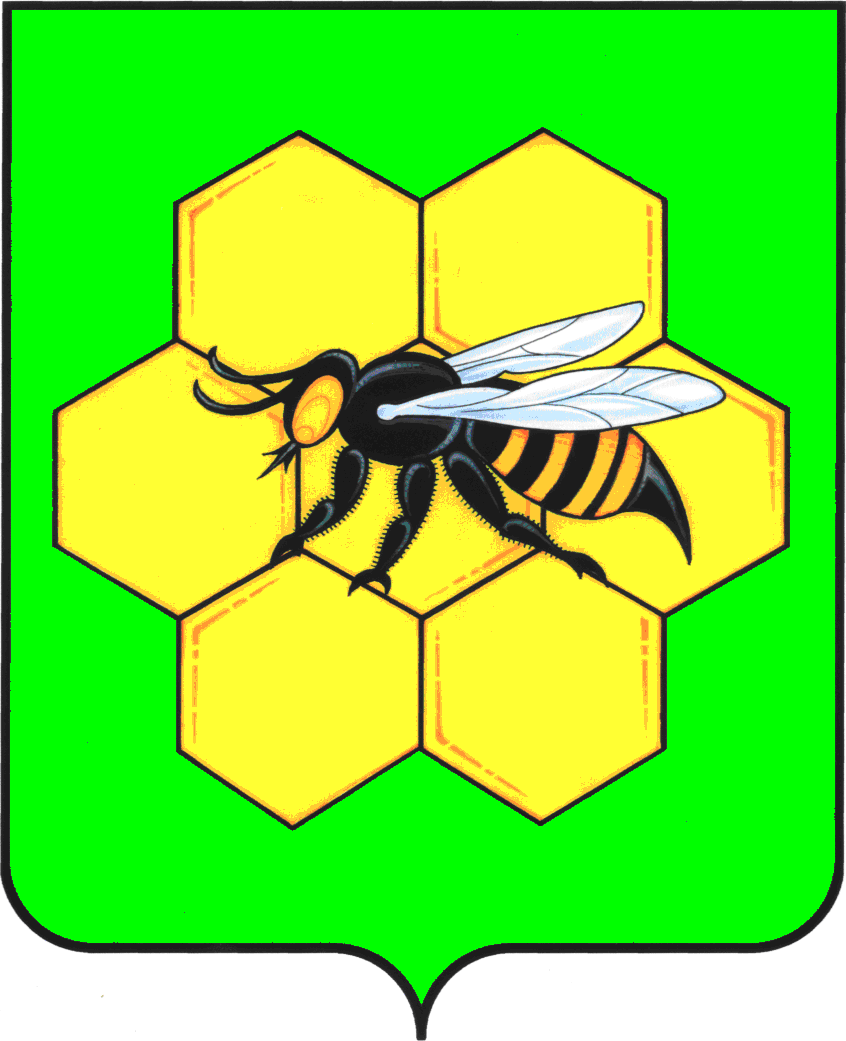 АДМИНИСТРАЦИЯМУНИЦИПАЛЬНОГО РАЙОНА ПЕСТРАВСКИЙСАМАРСКОЙ ОБЛАСТИПОСТАНОВЛЕНИЕот___25.06.12_________________№_______649____